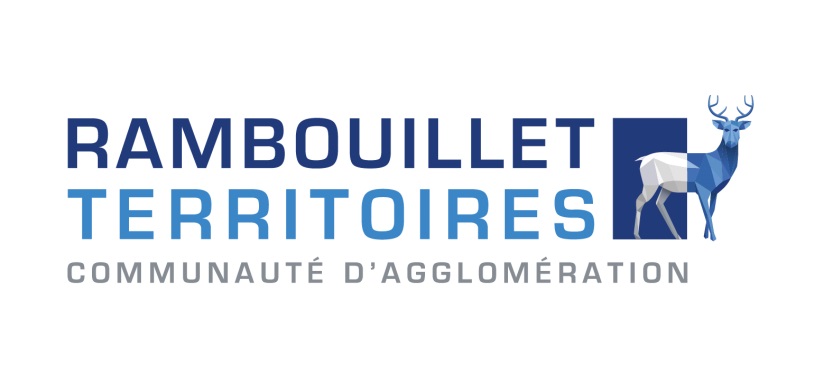 PISTES D’ACTIONS POUR LE PLAN CLIMAT-AIR-ÉNERGIE TERRITORIAL                                  Vous, qui agissez déjà sur le territoire sur les différents thèmes que couvrira notre PCAET, vous avez très probablement des idées, des suggestions à exprimer pour enrichir le plan d’actions.Votre participation est essentielle et nécessaire pour que ce programme d’actions soit ambitieux et porté par l’ensemble des acteurs qui font vivre notre territoire, y habitent, y travaillent et y consomment.Pour chacun des thèmes ci-dessous, nous vous invitons à décrire ce que vous réalisez déjà sur le territoire ainsi que les propositions d’actions à mettre en œuvre par vous-mêmes ou par d’autres acteurs de notre territoire portant sur la problématique climat, air et énergie. Consommation, alimentation et gestion des déchets (Je me nourris, je consomme)	Résidentiel (Je me loge)Activités économiques comprenant l’agriculture et la forêt, l’industrie et le tertiaire (Je travaille, je produis)Les problématiques de sobriété, d’efficacité, d’énergie renouvelable et d’adaptation au changement climatique peuvent être traitées de façon transversale dans les trois thèmes ci-dessus.Vous pouvez retrouver les documents complets relatifs au diagnostic sur le site Internet de Rambouillet Territoires.Pour agir concrètement pour la protection de l’environnement, il n’est pas nécessaire d’imprimer ce document : veuillez faire apparaitre les informations directement sur ce Word et le faire parvenir au plus tard le 04 juillet 2019 par retour mail à developpement-durable@rt78.fr Nom, prénom : 	Organisme: 	Ville : 	Date : 	